                 АДМИНИСТРАЦИЯ ГОРОДСКОГО ОКРУГА ФРЯЗИНО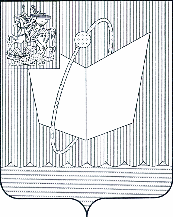       ПОСТАНОВЛЕНИЕ                    от 14.03.2023 № 210О признании утратившим силу постановления Администрации городского округа Фрязино от 16.01.2023 № 17 «О признании утратившим силу пункта 2 постановления Администрации городского округа Фрязино от 22.12.2022 № 930 «Об утверждении муниципальной программы городского округа Фрязино Московской области «Жилище» на 2023 - 2027 годы» В соответствии с Федеральным законом от 06.10.2003 № 131-ФЗ «Об общих принципах организации местного самоуправления в Российской Федерации», постановлением Администрации городского округа Фрязино от 06.03.2023 № 187 «Об утверждении Порядка разработки и реализации муниципальных программ городского округа Фрязино Московской области», руководствуясь Уставом городского округа Фрязино Московской области,п о с т а н о в л я ю:1. Признать утратившим силу постановление Администрации городского округа Фрязино от 16.01.2023 № 17 «О признании утратившим силу пункта 2 постановления Администрации городского округа Фрязино от 22.12.2022 № 930 «Об утверждении муниципальной программы городского округа Фрязино Московской области «Жилище» на 2023 - 2027 годы».2. Опубликовать настоящее постановление в периодическом печатном издании, распространяемом на территории городского округа Фрязино (еженедельная общественно-политическая газета города Фрязино «Ключъ»), и разместить на официальном сайте городского округа Фрязино сети Интернет.3. Контроль за исполнением настоящего постановления возложить на заместителя главы администрации — председателя комитета Н.В. Силаеву.Глава городского округа Фрязино                                                   Д.Р. Воробьев